Слушаем классическую музыку вместе с малышом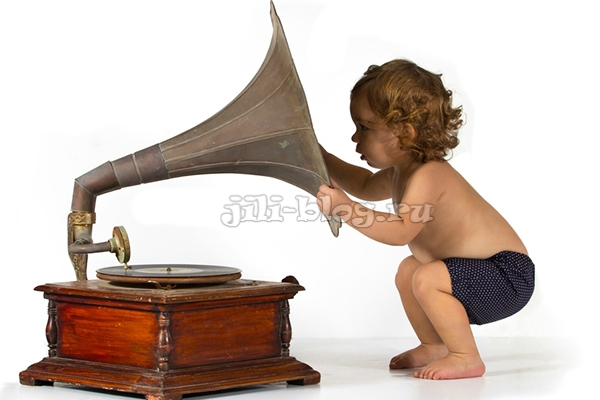 Есть одна очень важная сфера развития ребёнка, о которой нельзя забывать, если вы хотите вырастить всесторонне развитую личность. Это музыкальное воспитание малыша. И речь здесь вовсе не идет о том, как вырастить из ребенка юного музыканта и как развить ему музыкальный слух. Вовсе нет! Музыка необходима любому малышу для развития эмоциональной и эстетической сфер, она помогает привить ему чувство прекрасного.Из этой статьи вы узнаете, когда и как начинать знакомить малыша с музыкой и какие конкретно композиции включать малышу для прослушивания.Что слушать?Согласитесь, когда мы задумываемся, о том, какую музыку включить малышу, первое, что обычно приходит нам на ум, — это детские песенки типа «Чунга-Чанга». Бывает, мы и вовсе не заморачиваемся и включаем первое, что попадется по радио – как правило, это что-то из поп-музыки. Нет, я вовсе не хочу сказать, что ребенку нельзя слушать веселые детские песенки, без них никуда. Но если уже сейчас, в самом раннем возрасте, ограничить прослушиваемый малышом репертуар только такой «несложной» музыкой, в дальнейшем привить любовь к истинным музыкальным произведениям будет нелегко и, более того, малыш, скорее всего, будет настаивать на том, чтобы вы их немедленно выключили. И это неудивительно, ведь с самого раннего возраста он ничего другого не слышал! В его сознании уже сформировались определенные представления о музыке, и воспринимать более сложные музыкальные произведения он не в состоянии.Поэтому нужно позаботиться о том, чтобы с самого раннего детства малыш знакомился с классической музыкой. Масару Ибука, автор книги «После трех уже поздно» пишет «Если у ребенка в мозгу, который еще как чистый лист бумаги, запечатлеется истинное искусство, оно останется там на всю жизнь. Его мозг откажется воспринимать подделку, когда он станет взрослым и родители не смогут влиять на его вкусы.»Как влияет классическая музыка на малышейПрослушивание классической музыки развивает умение воспринимать и ценить произведения искусства, «пропускать через себя» эмоции и ощущения от услышанного. Замечено, что дети, которые слушают много классической музыки, способны к более выраженным и глубоким эмоциям, обладают более тонким восприятием мира и людей.У ребенка, с раннего детства слушающего классическую музыку, лучше развиты творческие способности, внимание, воображение и абстрактное мышление. Ведь его ухо «приучено» улавливать различные музыкальные интервалы, долготу и высоту звуков.Ученые выяснили, что музыка не только развивает детей, обогащает их внутренний мир, но и влияет на их здоровье, гармонизирует психологическое состояние. Результаты исследований показали, что младенцы, которые постоянно слушают классическую музыку, лучше справляются с неврологическими нарушениями.Как слушать? Когда начинать?Слушать классическую музыку можно начинать с самого рождения. Или даже до рождения, ведь, находясь у мамы под сердцем, малыш уже все слышит и запоминает. Но если ваш малыш уже не новорожденный, вы все равно никуда не опоздали. Не задумываясь, приступайте к прослушиванию музыки прямо сейчас, в этом деле начинать никогда не поздно!Вы можете иногда включать музыку пока занимаетесь делами по хозяйству, а малыш смотрит на вас из своего гамака или стульчика. И малыш развивается, и у вас немного времени для домашних дел появляется. Включать музыку также можно фоном во время игр, массажа, купания и т.д. Однако помните, что музыка не должна играть постоянно. Включайте музыку 1-2 раза в день, минут на 15-30.Время от времени обращайте внимание малыша на произведения, давая короткие характеристики: «Посмотри какая медленная (быстрая, веселая, грустная, громкая, тихая) музыка», «Эту музыку написал Шуберт». Подбирайте как можно больше слов для характеристики мелодии, таким образом вы благотворно влияете на развитие речи ребенка. Вовлекайте кроху не только как пассивного слушателя, но и как активного: предлагайте  потанцевать под музыку, потопать ножками, похлопать в ладоши.Какая классическая музыка для малышей подходит лучше всего? Что включать?При выборе композиций для малыша руководствуйтесь такими правилами: музыка должна быть светлой, гармоничной, умиротворенной и приятной на слух. Лучше избегать трагических и тревожных композиций.Немецкие ученые, изучающие влияние классической музыки на малышей, в основном рекомендуют давать слушать младенцам Моцарта, Шуберта, Гайдна, Баха. Особенно выделяют произведения Моцарта, их отличает простота и гармоничность. Этот великий композитор приступил к работе в возрасте четырех лет, возможно, поэтому он наилучшим образом сумел передать то настроение, которое порадовало бы детей. Поэтому из творчества Моцарта ребенку можно включать практически все, пожалуй, только за исключением «Реквиема».Примерный список классических произведений для прослушивания с малышомМоцарт «Колыбельная», «Волшебная флейта», «Свадьба Фигаро», «Турецкий марш», «Дон Жуан», да и практически все его произведения, за исключением трагических;Вивальди «Времена года»;Произведения Баха (не в исполнении органа);Чайковский «Детский альбом», «Времена года», музыка из балетов «Щелкунчик», «Спящая красавица», «Лебединое озеро»;Прокофьев «Детская музыка», вальс из балета «Золушка»;Шопен «Мазурка», «Прелюдия №15» («Капли дождя»);Штраус «Увертюра к оперетте  «Летучая мышь», «Императорский вальс», «Венский вальс»;Шуберт «Вечерняя серенада», вальсы;Бетховен «Лунная соната», «К Элизе», «Мелодия слез»;Брамс «Венгерский танец №5», «Венгерский танец №1»;Глинка «Марш Черномора» из оперы «Руслан и Людмила»;Лядов «Музыкальная табакерка»;Рахманинов «Итальянская полька»;Лист «Грезы любви»;Грибоедов «Вальс»;Верди «Триумфальный марш».Если вы хотите с помощью музыки скорректировать психоэмоциональное состояние ребенка, вот несколько рекомендаций:Чтобы снять эмоциональное напряжение, успокоить малыша, а также гиперактивным детям подойдут Бетховен «Лунная соната», «Симфония ля-минор», ода «К радости», Бах «Итальянский концерт», «Кантата №2», Чайковский «Сентиментальный вальс», Моцарт «Маленькая ночная серенада» 2 часть, Дебюсси «Лунный свет», Шуберт «Аве Мария», Брамс «Колыбельная», «Зима» из «Времен года» Вивальди.И наоборот, если вам необходимо немного активизировать ребенкапомогут «Весна» из «Времен года» Вивальди, Чайковский «Спящая красавица», «Марш оловянных солдатиков» из балета «Щелкунчик» Чайковского, Бетховен увертюра «Эгмонт», Лист «Венгерская рапсодия №2», произведения Моцарта, Шуберта, Гайдна в темпе «аллегро» и «аллегро модерато».Еще несколько советов для ваших музыкальных занятийСейчас продается немало сборников классической музыки для малышей, где произведения записаны в «специальной детской» аранжировке. Существует распространенное мнение, что для детей нужно все упрощать. Но это не так. Всё дело в том, к какой музыке вы приобщите малыша с младенчества, такую он и будет воспринимать позднее. Малышам нужно предлагать вещи не проще, а лучше по качеству. Поэтому старайтесь избегать подобных сборников и включайте музыку в оригинале.Не давайте малышу слушать музыку через наушники. От направленного звука незрелый мозг может получить акустическую травму.Какой бы хорошей ни была ваша подборка классических произведений, никогда не забывайте петь вашему малышу. Ведь мамин голос для него – самая приятная мелодия.